NOTA:NOTA 1: Embora seja desejável, não é requerido que o formato do requerimento seja o do formulário F-143-05. No entanto, o requerimento deve conter no mínimo as mesmas informações do formulário.NOTA 2: As comprovações referentes aos itens 4.2, 4.3 e 4.7 poderão, a critério da empresa, ser realizadas na FASE 3 (análise documental) ou FASE 4 (auditoria), quando houver. A empresa deve expressar sua opção no item 5 (observações) deste formulário, caso pretenda postergar o envio da documentação comprobatória.NOTA 3: A organização de manutenção deve executar os procedimentos de avaliação de necessidade previstas em seu Programa de Treinamento e revisar sua grade de treinamentos, caso necessário.INSTRUÇÕES PARA PREENCHIMENTO:ITEM 1 e 2: Informar todos dados solicitados da Organização de Manutenção que solicita a inclusão de serviços nas Especificações Operativas.ITEM 3: Assinalar os campos correspondentes à(s) Categoria(s) e Classe(s) em que a Organização de Manutenção pretende se certificar e, adicionalmente, informar o(s) Produto(s) (conforme TCDS) e/ou Serviço(s)/Tarefas(s), identificando as limitações. Para certificação de serviços em muitos produtos aeronáuticos, por exemplo, diversos acessórios, a lista dos serviços pretendidos poderá ser anexada a esta solicitação formal, desde que possua as informações necessárias (Categoria\Classe\Produto\Serviços\Tarefas\Limitações).ITEM 4:  Realizar a autoavaliação e identificar no campo de Situação se o item está CONFORME (CF), NÃO CONFORME (NC) ou NÃO APLICÁVEL (NA).ITEM 5: Fornecer qualquer informação adicional que se julgar pertinente para a inclusão de serviços nas Especificações Operativas, bem como as informações indicas na Nota 2, se aplicável.ITEM 6: A pessoa responsável pela organização de manutenção (Responsável Técnico, ou Gestor responsável, ou outra pessoa com tal responsabilidade) deve concordar com a declaração deste item e demais informações fornecidas e assinar eletronicamente o formulário.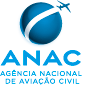 F-143-05
SOLICITAÇÃO DE INCLUSÃO DE SERVIÇOS NAS ESPECIFICAÇÕES OPERATIVAS DE ORGANIZAÇÕES DE MANUTENÇÃORBAC 1451. Nome da Organização de Manutenção:2. Número do COM:OrientaçõesEste formulário foi planejado para ser utilizado quando da solicitação de inclusão de serviços/produtos nas Especificações Operativas de uma organização de manutenção de produtos aeronáuticos certificada segundo o RBAC 145. Os campos aqui descritos devem ser preenchidos. Caso alguma informação seja não aplicável, deve ser identificada como “N/A”. A justificativa deve estar presente no campo 5 – Observações. Para inclusão de serviços em muitos produtos aeronáuticos, por exemplo diversos acessórios, a lista dos serviços pretendidos poderá ser anexada a este formulário, desde que possua as informações necessárias (Categoria\Classe\Produto\Serviços\Tarefas\Limitações). O campo 4 - Lista de Verificação representa uma autoavaliação que deve ser realizada pela própria organização, quanto à capacidade da OM em realizar os serviços solicitados. Todos os documentos mencionados nesse campo devem estar anexados a este formulário.3. Serviços Pretendidos (Categoria\Classe\Serviço)4. Lista Verificação dos Itens a Serem Autoavaliados Pela OM e Encaminhados à ANAC4. Lista Verificação dos Itens a Serem Autoavaliados Pela OM e Encaminhados à ANACSituação4.1O Comprovante de pagamento da Guia de Recolhimento da União (GRU), referente à Taxa de Fiscalização de Aviação Civil (TFAC) aplicável está anexado (IS 145-001E itens 5.11.2.2, 5.11.4.1, 5.11.6.2, 5.3.2.2(s) e Apêndice C; ANEXO III da Lei nº 11.182, de 27 de setembro de 2005 e Resolução nº 267, de 5 de março 2013).4.2A relação nominal do pessoal técnico, incluindo o número da licença ANAC, contém pessoas que estão habilitadas, capacitadas e com vínculo contratual em dia com a organização [Nota 2], e está indicando claramente quem será designado para executar, inspecionar, supervisionar e aprovar para retorno ao serviço cada artigo relacionado aos serviços pretendidos, incluindo a verificação do RT, se possui as atribuições para ser o responsável pelos serviços pretendidos (RBAC 145, SUBPARTE D).4.3Contém a comprovação de treinamento ou conhecimento, ou experiência de cada pessoa que estará autorizada a executar, inspecionar, supervisionar e aprovar para retorno ao serviço dos artigos relacionados aos serviços pretendidos (RBAC 145, SUBPARTE D).[Nota 2] [Nota 3]4.4Contém uma listagem assinada pelo RT declarando, sob as penalidades previstas em lei, dispor todas as ferramentas necessárias para o serviço e informando claramente todas as ferramentas especiais necessárias (utilizando a nomenclatura definida no manual do fabricante) para a realização dos serviços pretendidos, relacionando-as às respectivas tarefas do Programa de manutenção (tasks) e inspeções que as requeiram, conforme exigidas ou recomendadas nos manuais de serviço dos fabricantes dos artigos.A listagem deve informar claramente quais ferramentas são originais, quais são equivalentes (apresentar relatório de equivalência assinado pelo RT de cada ferramenta equivalente, conforme IS nº 43.13-005A e procedimentos aceitos em seus manuais, com demonstração técnica da equivalência), quais são próprias e quais são de terceiros (apresentar contrato de cessão/aluguel de ferramentas) (RBAC 145.51(a)(5)-IV, RBAC 145.109).4.5Caso aplicável, apresentar uma listagem das funções de manutenção a serem subcontratadas de um provedor de serviço externo, previamente aceita pela ANAC, conforme estabelece a seção 145.217 do RBAC 145 e as informações necessárias acerca das empresas subcontratadas (como: nome, função de manutenção que exerce, endereço e, se for empresa certificada pela ANAC, o número do certificado da COM). (RBAC 145.51(a)(6)). A lista de funções subcontratadas, caso aplicável, já deve estar aceita pela ANAC no momento da solicitação.4.6Apresentar a listagem assinada pelo RT, relacionando todos os documentos e dados técnicos (publicações) requeridos para o desempenho da manutenção. (RBAC 145.51(a)(5)-IV, RBAC 145.109(d)).4.7Apresentar a forma de obtenção dos documentos e dados técnicos (publicações) requeridos para o desempenho da manutenção, de forma que estes estejam atualizados e acessíveis no momento da tarefa (RBAC 145.109(d)).[Nota 2]4.8Demonstrar que as instalações da organização de manutenção são adequadas para a realização dos serviços pretendidos e garantem a proteção contra fatores ambientais adversos. (RBAC 145.103).4.9Caso aplicável, apresentar as alterações no Manual da Organização de Manutenção (MOM), no Manual de Controle da Qualidade (MCQ), no Programa de Treinamento (PT) e no Manual de Gerenciamento da Segurança Operacional (MGSO), caso tenha sido necessário alterar algum procedimento para a realização dos serviços pretendidos (RBAC 145.207 e RBAC 145.211). [Nota 3]4.10No caso de inclusão de nova Categoria, ou Classe, encaminhar documentação que comprove que o RT cadastrado possui atribuições profissionais adequadas definidas na legislação do CREA/CONFEA, ou CFT, ou conforme recomendado no Apêndice B da IS 145.151-001 (RBAC 145, seção A145.1 IS 145.151-001, item 5.1.1).5. Observações6. DeclaraçãoEu, responsável pela organização de manutenção, declaro, para o fim de imputação de Responsabilidade Civil, Administrativa e Criminal perante a legislação vigente, que a organização de manutenção da qual sou responsável possui as instalações, os recursos, os equipamentos, as ferramentas comuns e especiais, os materiais e todos os dados técnicos necessários para a realização com segurança dos serviços solicitados e que cumpre com todos os requisitos dos regulamentos aplicáveis aos serviços pretendidos, entre eles os Regulamentos RBAC 43, RBAC 145, RBAC 120 e RBAC 65. Declaro também que as informações aqui prestadas são verdadeiras e que estou ciente de que o fornecimento de dados, informações ou estatísticas falsas, inexatas ou adulteradas poderão resultar em aplicação de sanção de multa, suspensão ou cassação das habilitações e certificados expedidos pela ANAC, conforme prevê o Código Brasileiro de Aeronáutica (Lei Federal nº 7.565, de 19 de dezembro de 1986). Caso os serviços sejam incluídos na EO da organização e seja identificada posteriormente a não existência das instalações, recursos, equipamentos, ferramentas especiais, materiais ou dados técnicos necessários para realizar com segurança dos serviços solicitados, tenho conhecimento de que esse processo de inclusão de serviços na EO poderá ser anulado, sendo removido esses serviços/produtos pretendidos da EO e que os serviços já realizados poderão ser invalidados e poderão ser emitidos autos de infração.